IWI Submission Cover SheetName: __________________________________________________________________Genre(s):          Fiction ____         Nonfiction ____         Poetry ____          Visual Art ____I would like my submissions to be considered for the following (check all the apply):Email address: ________________________________________________*Please provide as much contact information as possible ensure that you receive a response from our team.Brief Introduction_______________________________________________________________________________________________________________________________________________________________________________________________________________________________________________________________________________________________________________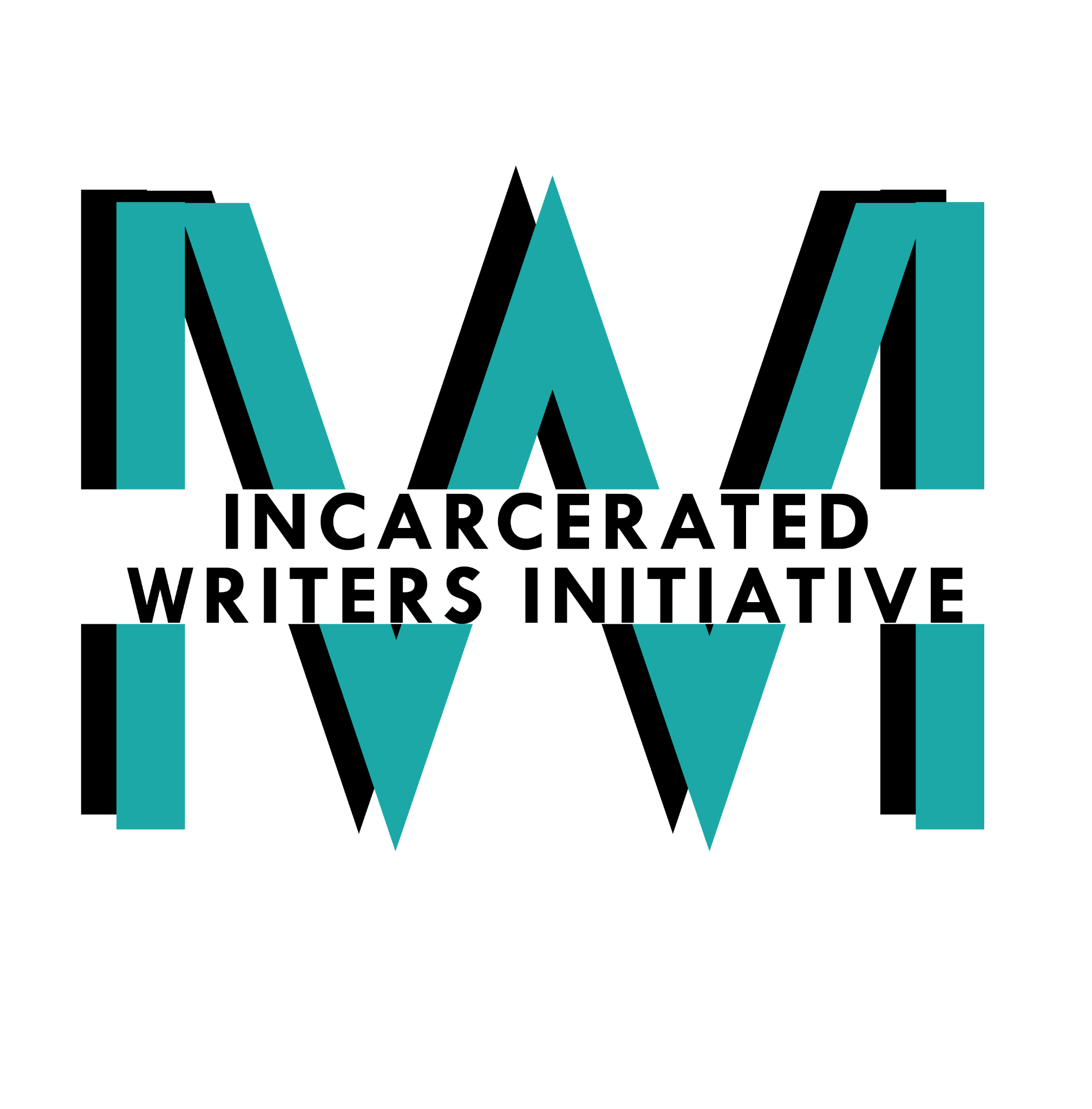 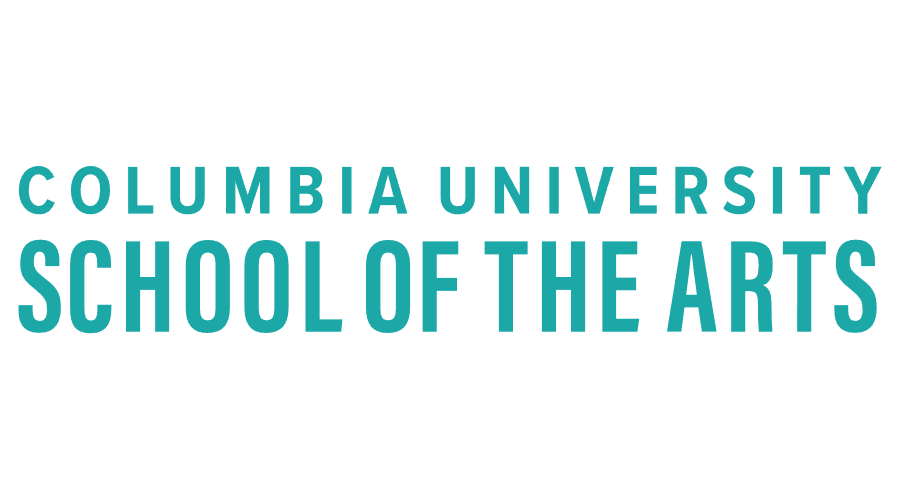 Columbia Journal Winter Contest   ___Columbia Journal Print     ___Columbia Journal Online                  ____Exchange Magazine          ____Primary Address*  _____________________________________________________________________________________________________________________Alternate Address  ________________________________________________________________________________________________________________________________________________